E-safety minutes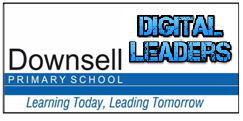 Date: 25.01.2017  Present: Miss Rahman, Matilde, Hamid, Sara, Simon, Denny, Ayesha, Aksa, Ethan, Tysha, Cavalli, Sachin, Fatima AAbsent: Tasfiyah, IsaMINUTES ACTIONSafer Internet DayTaking place on Tuesday 7th FebruaryActivities have been devised with digital leaders help and agreed by allMR to send information to teachers at the weekendComputing Digital leaders addressed that Computing is not being taught in the afternoons – Year 6 digital leaders explained that they are revising for SATS MR explained the need for revising for SATs early and staying positive – lots of other opportunities to use technology in learning – eg Maths gamesYear 6 teachers to find some time (if available) where laptops can be used to do revision eg online maths gamesAOBDigital leaders video Parent workshop on how to register to the school website – do this in the ICT suiteICT fair – as part of ICT mark evidence, organise digital leaders to lead an afternoon in the hall for classes to visit where they can showcase and teach others how to use some of the ICT equipment-MR will book times out for digital leaders to support with this once system is up and running on the screens-MR will book a date in the calendar and send letters out to parents – maybe do a first come first served and keep remaining slips for next workshop 